Ονοματεπώνυμο:……………………………………………………………………                   Τάξη: Α2                                 Φύλλο εργασίας Γλώσσας                                             Γράφω τις συλλαβές , διαβάζω τις λέξεις και  τονίζω :                              α          ____ξε  ,   δι____σα  ,  ____ραδικο                                  ι           ____χουλα  ,  ____θυριζω  ,  κα____μο                                 ο           γυ____ς  ,  ____φια  ,   υ____ς                                 η           ____λος  ,   ____το  ,   ____φος                                   υ           ____ξη  ,   ____χη  ,  κατα____ξη                                 ω           ____νιζω  ,  ____μας  ,  ____νια                                 ε             ____ματα  ,  απο____  ,  μαζε____                                ου            κα_____λα  ,  χορε_____με  ,  κο_____με                                                              ια          ανη_____  ,  τα_____Διαβάζω, γράφω                         ή                   :φώνα___ε             τό___ο                  ___ύλα            ___ιχάλες           ___ησταριάτα___ί                     τα___ίδια            έ___ω             ___αλίδια           ___ωνίζωχόρε___α                έκα___α              έ___ι              ε___ήντα             ψι___ίναΓράφω τι βλέπω: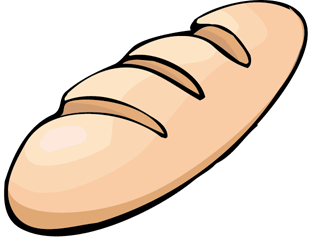 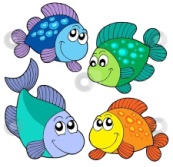 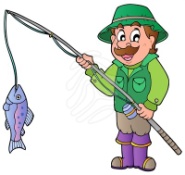 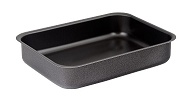 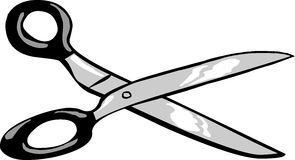 ____________     ___________    ___________      ___________       __________Διαβάζω και ολοκληρώνω τις προτάσεις με λέξεις που έχουν                       :Σήμερα    ζύμωσε     πολλά   ψωμιά     ο    ________________ .Η    φωτιά     ______________    όλο    το    δάσος .Η     μητέρα    έψησε    ____________     στην     __________________ .Δεν   ποτίστηκε    καλά   το   χώμα,   γιατί   έπεσαν  λίγες   __________________. Ο     ψαράς    πήγε    για    __________________ .Τη    σούπα    με   ψάρι    τη    λέμε    _____________________________ 